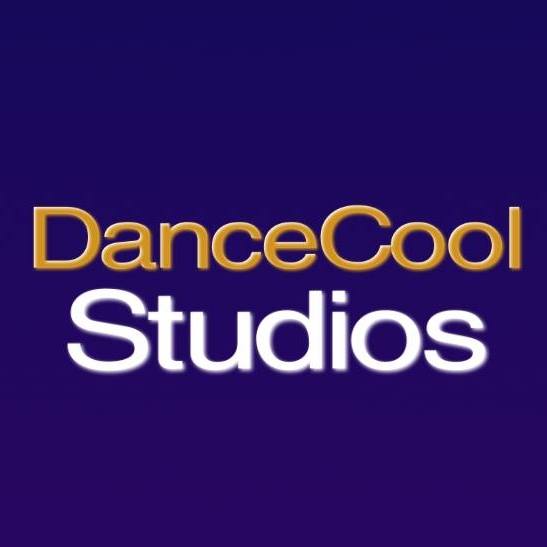 Сеть Студий бальных танцев для детей "DanceCool Studios" ищет преподавателя для работы в танцевальной студии в Калифорнии, США. Вы можете ознакомиться с требованиями и откликнуться на вакансию прямо сейчас.

ПРИГЛАШАЕМ ПРЕПОДАВАТЕЛЯ БАЛЬНЫХ ТАНЦЕВ В ГОРОД МЕЧТЫ И ВОЗМОЖНОСТЕЙ Работа в Калифорнии, США, контрак на срок 6-12 месяцев или бессрочный договор
1 кандидат – мужчинаМы ищем опытного и мотивированного преподавателя, готового присоединиться к нашей команде, в составе которой уже есть русские сотрудники, и взять в работу существующие классы и пары, а также присоединиться к программе Pro-Am.

Воспользуйтесь прекрасной возможностью осуществить ваши мечты и сделать танец вашей карьерой в прекрасной стране с теплым климатом и безграничными возможностями.

Вы будете вести индивидуальные уроки и групповые классы для детей с 3х лет, участвовать в соревнованиях и турнирах Pro-Am. Вы наш кандидат, если:

- У вас не менее 2х лет опыта преподавания бальных танцев (обе программы);
- Есть опыт выступлений 
- Высшее образование (можно не законченное)
- Свободный английский (вы будете преподавать на английском);
- У Вас есть опыт работы с детьми, группами, парами, частными клиентами, и Вы умеете находить с ними диалогВместе с захватывающей танцевальной карьерой Вы получите:

- Фиксированный оклад + %
- В отдельных случаях возможно индивидуальное обсуждение условий оплаты.
- Помощь в поиске жилья и частичная компенсация аренды квартиры.
- Перелет в США и обратно ( по договоренности) 
- Участие в соревнованиях и турнирах!Заинтересовались? Хотите попробовать себя и реализовать свою мечту, не ждите, направляйте ваш отклик прямо сейчас на Learn@dancecoolstudios.com

Все вопросы по телефону +1(805)512-0332 (WhatsApp) 